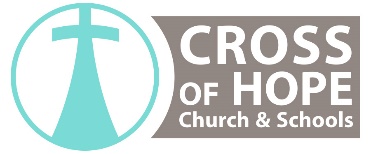 1st -   Tour School or attend an Open House. 2nd – Submit all required documents._____ Student Application _____ Tuition Contract_____ Tuition Protection Plan_____ Copy of current report card from previous grading period (Grades 1-5)_____ Copy of standardized test scores (3rd, 4th and 5th Grades)_____ Copy of Current Immunization Records_____ Birth Certificate Registration Certificate_____ Parent Questionnaire and Checklist 3rd – Pay all required fees._____ $150 Non-Refundable Registration Fee_____ $200 Non-Refundable Book and Supply Fee4th – Visit with Director____ Schedule an appointment for you and your child to visit with our director.5th – Letter of Acceptance         Once all documentation and fees have been received and you’ve had           an opportunity to visit with our director, a letter of acceptance will          be mailed to you.*Cross of Hope Elementary admits students of any race, gender, color, and national or ethnic origin. Cross of Hope Elementary reserves the right to admit only those students whom the administration feels can benefit by the Cross of Hope Elementary School Program. *Due to our small staff COHES is unable to support special education needs of children with diagnosed learning disabilities.*Students entering Kindergarten must be 5 years old on or before September 1st without exception.*